  
Menu June 6th – 10th                    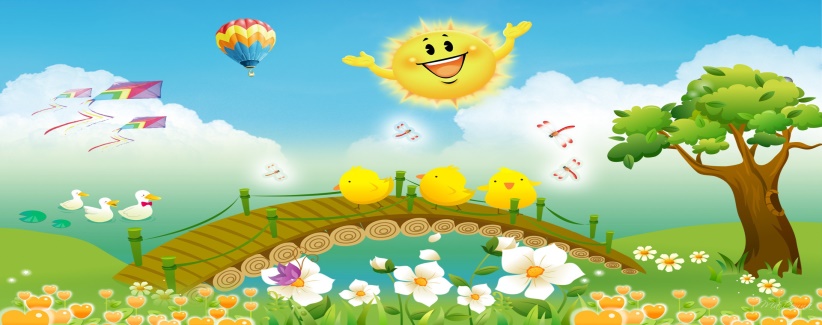 MondayTomato Pasta & Cheese		$3.00Buns					$.50Cheese Melts				$2.00TuesdayTuna Melts				$2.00Garlic Bread				$.50Caesar Salad				$1.50Wednesday			Taco Salad				$3.00Buns					$.50Chicken Noodle Soup		$2.00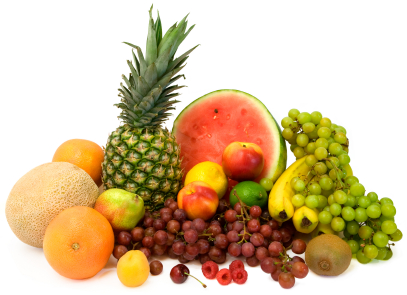 ThursdayChicken Quesadilla			$2.00Greek Salad				$1.50Garlic Bread				$.50		FridayPizza Melts				$2.00Caesar Salad				$1.50Buns					$.50Items available every day:Fruit Salad				$1.50Veggies and Dip			$1.50Milk 					$1.00Chocolate Milk			$1.00Juice					$1.00Water					$1.00  